Приложение № 4к письму филиала ФГБУ «ФКП Росреестра» по Ямало-Ненецкому автономному округуот  ____________    №    ______________С 3 ноября 2018 года вступили в законную силу изменения, внесённые приказом Минэкономразвития России от 26.09.2018 №524 в формы следующих документов, используемых при осуществлении государственного кадастрового учёта и государственной регистрации прав: 1. заявления о государственном кадастровом учете недвижимого имущества и (или) государственной регистрации прав на недвижимое имущество; 2. заявления об исправлении технической ошибки в записях Единого государственного реестра недвижимости, о внесении сведений в Единый государственный реестр недвижимости заинтересованным лицом, о внесении в Единый государственный реестр недвижимости записей о наличии возражения в отношении зарегистрированного права на объект недвижимости, записей о невозможности государственной регистрации права без личного участия правообладателя, записей о наличии прав требований в отношении зарегистрированного права, отдельных записей о правообладателе, а также отдельных дополнительных сведений об объекте недвижимости; 3. заявления о внесении в Единый государственный реестр недвижимости сведений о земельных участках и о местоположении на них зданий, сооружений, объектов незавершенного строительства, полученных в результате выполнения комплексных кадастровых работ.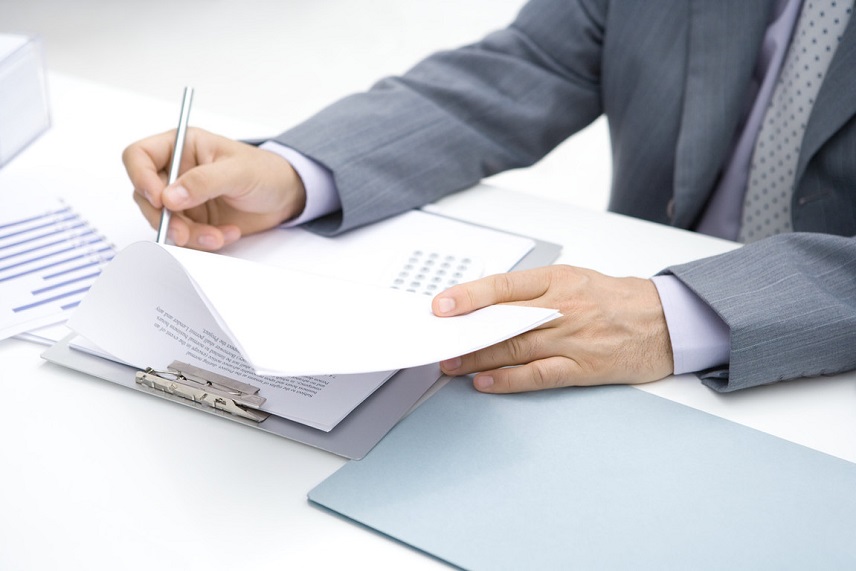 